Formato A8A (Autorización de importación temporal.)Fecha de |___|___|___|___|___|___|	Fecha de |___|___|___|___|___|___|ingreso 	día	mes	año	vencimiento	 día	mes	año1. Datos del propietario.Nombre completo (apellido paterno/apellido materno/nombre(s)), razón o denominación socialDomicilio 	2. Datos del importador.Nombre completo (apellido paterno/apellido materno/nombre(s)), razón o denominación socialDomicilio 	Licencia de conducir No. ________________ Pasaporte No. __________________S.S.N. _____________________________________Firma5. Datos del retorno.Fecha ________________________________	día	mes	añoAduana/sección aduanera ____________________________________________Clave ____________________________________________Lugar ____________________________________________Anverso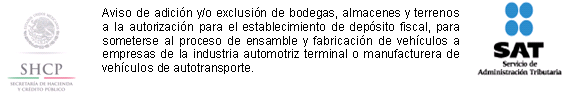 Autorización de importación temporal.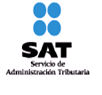 Aduana/sección aduanera Clave3. Descripción de la mercancía.4. Autorización de la aduana/sección aduanera.Nombre ________________________________________________________________No. de gafete del empleado________________________________________________________FirmaSelloAduana/sección aduanera